La oración del Señor9 Vosotros, pues, oraréis así: Padre nuestro que estás en los cielos, santificado sea tu nombre.10 Venga tu reino. Hágase tu voluntad, como en el cielo, así también en la tierra.11 El pan nuestro de cada día, dánoslo hoy.12 Y perdónanos nuestras deudas, como también nosotros perdonamos a nuestros deudores.13 Y no nos metas en tentación, mas líbranos del mal; porque tuyo es el reino, y el poder, y la gloria, por todos los siglos. Amén.–Mateo 6:9-13(Reina-Valera 1960)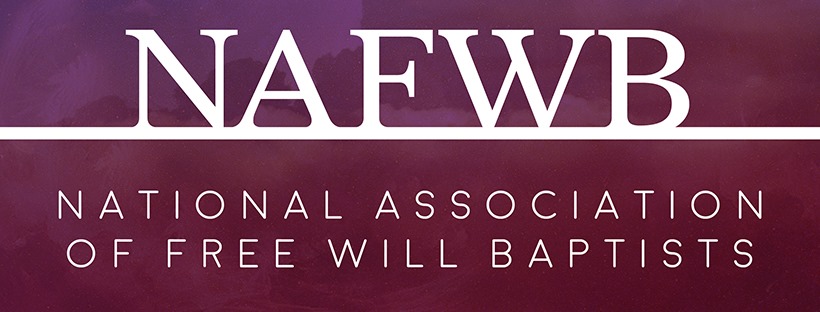 “Orad sin cesar.”–1 Tesalonicenses 5:17Mi Diario de Oración________________________________________Nombre________________________________________FechaPacto de la Iglesia Bautista Libre AlbedrioHabiendonos entregado a Dios, por fe en Cristo, y habiendo adoptado la Palabra de Dios como nuestra regla de fe y práctica, ahora nos entregamos unos a otros por la voluntad de Dios en este solemne pacto.Prometemos, por su gracia, amarlo y obedecerlo en todas las cosas, evitar toda apariencia de maldad, abstenernos de toda diversión pecaminosa y conformidad impía con el mundo, de toda sanción del uso y venta de bebidas embriagantes, y de "Proporcionar cosas honestas a la vista de todos los hombres".Acordamos fielmente a cumplir nuestras obligaciones en referencia al estudio de las Escrituras, la oración secreta, las devociones familiares y el culto social; y por la abnegación, la fe y las buenas obras se esfuerzan para "crecer en la gracia y el conocimiento de nuestro Señor y Salvador Jesucristo”. No abandonaremos la reunión de nosotros mismos para las conferencias de la iglesia, el culto público y la observancia de las ordenanzas del Evangelio; ni dejar de pagar de acuerdo con nuestra capacidad para el apoyo de la iglesia, de sus pobres y todo su trabajo benevolente. Aceptamos con acuerdo la amonestación y la reprensión cristiana con mansedumbre, y de velarnos unos a otros en el amor, esforzándonos por "mantener la unidad del Espíritu" en los lazos de la paz, de tener cuidado con la felicidad y la reputación de los demás, y de fortalecer a los débiles, alentar a los afligidos, amonestar a los que se equivocan y, en la mejor manera posible, promover el éxito de la iglesia y del Evangelio. En todas partes mantendremos los principios cristianos sagrados y las obligaciones y empresas cristianas supremas; contando que nuestro principal negocio en la vida es extender la influencia de Cristo en la sociedad, rezando y trabajando constantemente para que venga el reino de Dios y se haga su voluntad en la tierra como en el cielo. Con este fin, acordamos a trabajar para la promoción de empresas educativas y denominacionales, el apoyo de misiones, el éxito de las escuelas dominicales y los esfuerzos evangelísticos para la salvación del mundo. Y que el Dios de la paz nos santifique por completo y nos conserve sin mancha hasta la venida de nuestro Señor Jesucristo.El Escudo de La Iglesia Bautista Libre Albedrio  El escudo de la Iglesia Bautista Libre incorpora cuatro símbolos utilizados por las primeras comunidades en la cristiandad: el barco, el pez, el ancla y la cruz. En las cuatro esquinas de la vela del barco, los símbolos del primer cristianismo se ven realzados por las emblemas modernas de una fe vital y viva: la Santa Biblia, el Pan y la Copa, el Lavabo y la Toalla y las Manos Abrochadas, los símbolos de la Iglesia Bautista Libre Albedrio.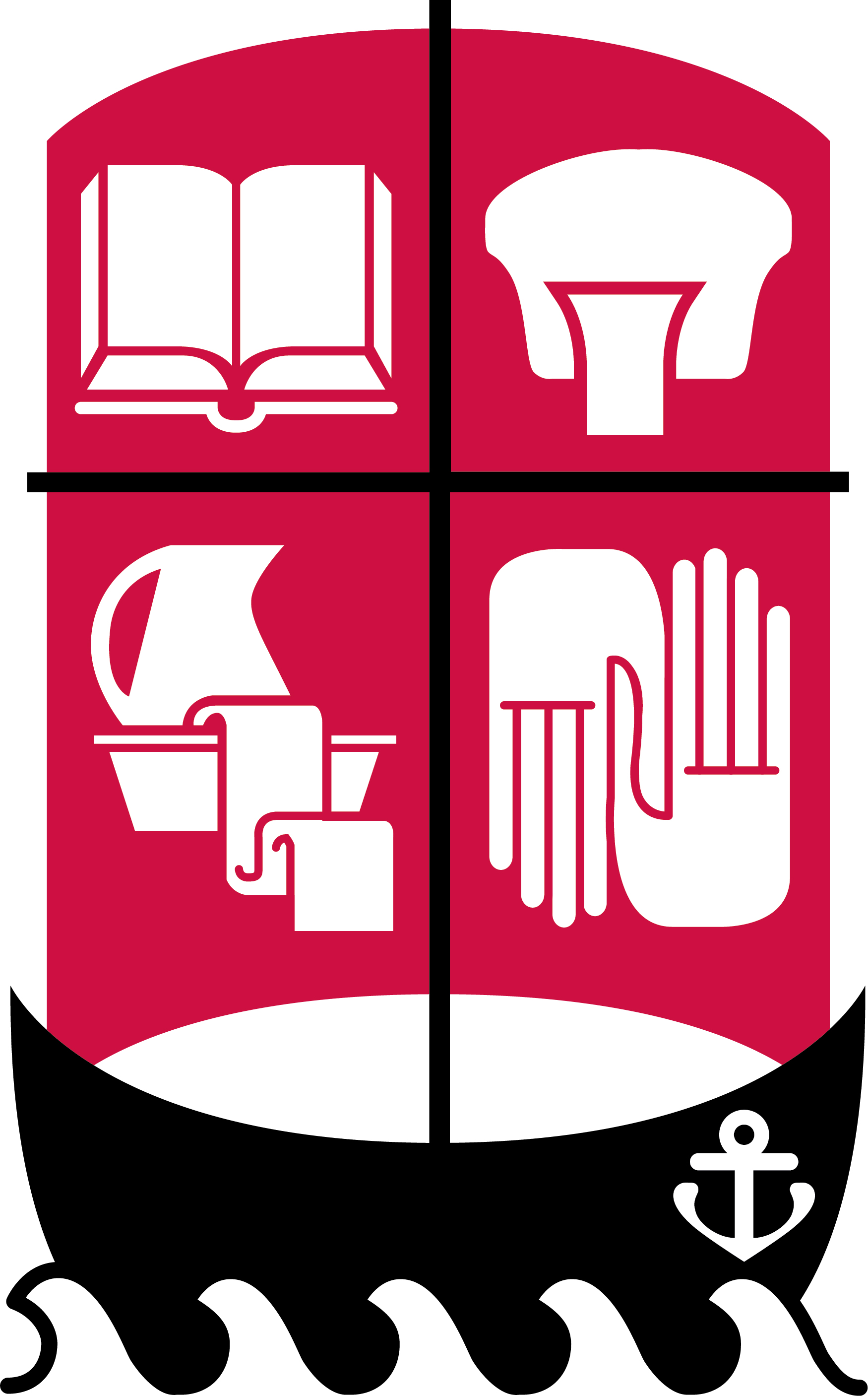 El Barco simboliza la Iglesia y representa a todos los miembros que toman una dirección, guiados y fortalecidos por el Espíritu Santo. Buscando a cumplir el último mandato de Cristo a la Iglesia, los Bautistas del libre albedrío se unen en un propósito con una prioridad para proclamar las buenas nuevas del evangelio en todo el mundo.  El pez, representado en el símbolo por el espacio entre la parte inferior de la vela y la parte superior del cuerpo del barco, es uno de los símbolos más populares para Jesucristo. Muchos creen que era un símbolo secreto que identificaba a los cristianos durante los períodos de persecución. La palabra "pez" en el griego del primer siglo (ichthus) es un acróstico de Jesucristo, Hijo de Dios, Salvador.El ancla en la proa del barco simboliza la esperanza cristiana de salvación, "el ancla segura, fuerte y firme del alma".  La cruz forma el emblema en el mástil de la nave. Es el símbolo más familiar en la historia del mundo. La Cruz, un instrumento de ejecución y muerte convertido en un emblema mundial de esperanza y amor por la muerte y resurrección de Jesucristo. La Biblia, la centralidad de las Escrituras, siempre ha estado en el corazón de nuestra vida como Bautistas de libre albedrío. Los bautistas de libre albedrío adoptan la Palabra de Dios como nuestra única regla de fe y práctica. Creemos que las Escrituras son inspiradas, inerrantes, infalibles e inmutables. El Pan y la Copa representan la cena del Señor, una de las ordenanzas del Evangelio. Esta ordenanza conmemora la muerte de Cristo por nuestros pecados en el uso del pan que hizo el emblema de su cuerpo roto y la copa el emblema de su sangre derramada. La participación en esta ordenanza expresa amor por Cristo, fe y esperanza en Él, y sirve como una promesa de fidelidad perpetua y fidelidad hacia Él. La Cuenca y la Toalla históricamente simbolizan el servicio y el alcance de la iglesia, pero para nosotros tiene un significado adicional de representar nuestra práctica de lavar los pies de los santos. Las manos juntas simbolizan muchas cosas para nosotros: compañerismo,hermandad y nuestra fe. Quizás lo más importante simbolizado por las manos juntas es nuestro compromiso de llegar a las personas de todo el mundo con las buenas noticias.“Porque de Jehová es el reino,
Y él reigirá las naciones.”–Salmos 22:282020 Próximos EventosWelch College Fund Offering	febrero 23FORUM20 | Confrencia Biblica	marzo 8-10Pascua de Resurecion		abril 12World Missions Offering		abril 26	Dia de la Madre			mayo 10Power Conference 2020		mayo 25-26Dia del Padre			junio 21Master’s Men Offering		junio 21	Dia de Independencia (USA)	julio 4FWB Convencion Nacional		julio 19-22D6 Conferencia			septiembre 24-26Rest of the Family Offering		septiembre 27U.S.A Dia de Eleccion		noviembre 3Mission North America Ofrenda    noviembre 22Dia de Accion de Gracias		noviembre 26Conferencia de Liderazgo		deciembre 7-8Dia de Navidad			deciembre 25Adoración“Padre nuestro que estás en los cielos, santificado sea tu nombre.”–Mateo 6:9b“Venid, adoremos y postrémonos; Arrodillémonos delante de Jehová nuestro Hacedor.”–Salmos 95:6Como lees su Biblia, requerdas a de las caracteristicas de Dios y alabarle por quien Dios es.lunes__________________		__________________martes__________________		__________________miércoles__________________		__________________jueves__________________		__________________viernes__________________		__________________Confesión“Examíname, oh Dios, y conoce mi corzón; Pruébame y conoce mis pensamientos; Y ve si hay en mí camino de perversidad, Y guíame en el camino eterno.”–Salmos 139:23-24“Y perdónanos nuestras duedas, como también nosotros perdonamos a nuestros deudores.”–Mateo 6:12lunes__________________		__________________martes__________________		__________________miércoles__________________		__________________jueves__________________		__________________viernes__________________		__________________Por todos personas“Exhorto ante todo, a que se hagan rogativas, oraciones, peticiones y acciones de gracias, por todos los hombres; Por los reyes y por todos los que están en eminencia, para que vivamos quieta y reposadamente en toda piedad y honestidad.”–1 Timoteo 2:1-2lunes—Pastor(s) y familias____________________________________________________________________________________________martes—Otros líderes de la iglesia y maestros____________________________________________________________________________________________miércoles—Líderes del gobierno federal____________________________________________________________________________________________jueves— Líderes del gobierno estatal		____________________________________________________________________________________________viernes— Líderes del gobierno local____________________________________________________________________________________________Para Aquellos con Corazones Rotos“Cercano está Jehová a los quebrantados de corazón; Y salva a los contritos de espíritu.”–Salmos 34:18lunes____________________________________________________________________________________________martes____________________________________________________________________________________________miércoles____________________________________________________________________________________________jueves____________________________________________________________________________________________viernes____________________________________________________________________________________________Accion de Gracia“Dad gracias en todo, porque esta es la voluntad de Dios para con vosotros en Cristo Jesús.”–1 Tesalonicenses 5:18lunes__________________		____________________________________		__________________martes__________________		____________________________________		__________________miércoles__________________		____________________________________		__________________jueves__________________		____________________________________		__________________viernes__________________		____________________________________		__________________Suplicacion“Por nada estéis afanosos, sino sean conocidas vuestras peticiones delante de Dios en toda oración y ruego, con acción de gracias.”–Filipenses 4:6Por mí“Venga tu reino. Hágase tu voluntad, como en el cielo, así también en la tierra.”–Mateo 6:10lunes__________________		__________________martes__________________		__________________miércoles__________________		__________________jueves__________________		__________________viernes__________________		__________________Por mí iglesia“Así que, según tengamos oportunidad, hagamos bien a todos, y mayormente a los de la familia de la fe.”–Gálatas 6:10lunes____________________________________________________________________________________________martes____________________________________________________________________________________________miércoles____________________________________________________________________________________________jueves____________________________________________________________________________________________viernes____________________________________________________________________________________________Por mí familia“Y las repetirás a tus hijos, y hablarás de ellas estando en tu casa, y andando por el camino, y al acostarte, y cuando te levantes.”–Deuteronomio 6:7lunes____________________________________________________________________________________________martes____________________________________________________________________________________________miércoles____________________________________________________________________________________________jueves____________________________________________________________________________________________viernes
____________________________________________________________________________________________Por el enfermo“¿Está alguno entre vosotros afligido? Haga oración. ¿Está alguno alegre? Cante alabanzas.”–Santiago 5:13lunes____________________________________________________________________________________________martes____________________________________________________________________________________________miércoles____________________________________________________________________________________________jueves____________________________________________________________________________________________viernes
____________________________________________________________________________________________Nuestros Misionerioslunes____________________________________________________________________________________________martes____________________________________________________________________________________________miércoles____________________________________________________________________________________________jueves____________________________________________________________________________________________viernes____________________________________________________________________________________________Vayan a IMINC.org y FWBNAM.com por los más reciente de nuestros misioneros y plantadores de Iglesias.Para aquellos a quienes estamos testificando o discipulando“Por tanto, id, y haced discípulos a todas las naciones, bautizándolos en el nombre del Padre, y del Hijo, y del Espíritu Santo.”–Mateo 28:19lunes____________________________________________________________________________________________martes____________________________________________________________________________________________miércoles____________________________________________________________________________________________jueves____________________________________________________________________________________________viernes____________________________________________________________________________________________